Организационная структура урокаПриложение 2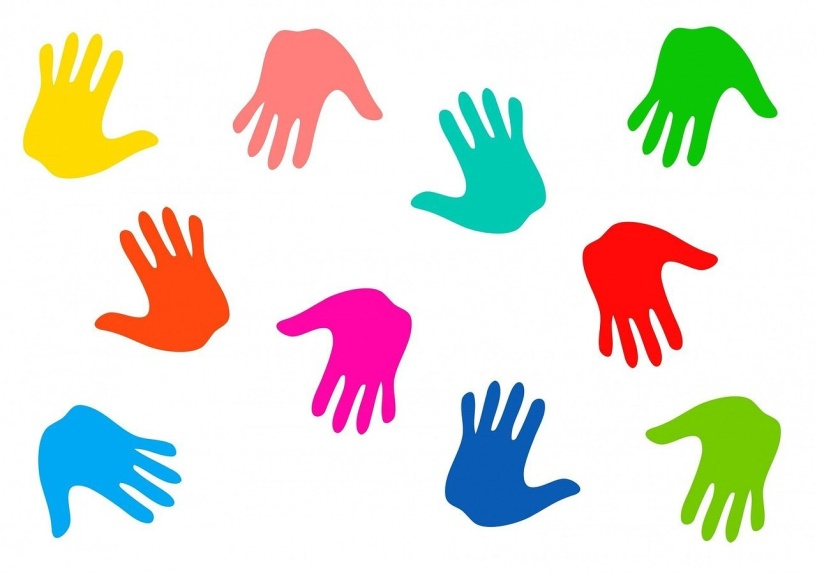 Приложение 3. ПрезентацияСписок использованной литературы:http://spacemath.xyz/bukvennye-vyrazheniya/ https://resh.edu.ru/subject/lesson/5672/conspect/210953/ https://nsportal.ru/nachalnaya-shkola/raznoe/2019/09/22/gimnastika-dlya-glaz-v-stihah https://kartinkin.net/73760-ladoshki-kartinki.html Этап урокаДеятельность учителяДеятельность обучающихсяТеоретическое обоснованиеЭтап мотивации (самоопределения) к учебной деятельности.2-3 мин.Добрый день, ребята. Сегодня у нас очень ответственный урок.- Посмотрите, как ярко светит нам солнце!  Посмотрите, ребята, друг на друга, мысленно пожелайте себе и всем людям здоровья, мира и добра.Положите руку на сердце и повторяйте за мной:Прозвенел звонок,Начался урокБудем мы трудится,Хорошо учиться.Это и будет нашим девизом на уроке « Будем мы трудится» А теперь дружно поздороваемся с нашими гостями , отлично, пожмите друг другу руки и садитесь за парты, правильно и красиво.Итак откройте тетради и запишите число, классная работа.(Дети открывают тетради, проверяют правильность посадки, записывают число, классная работа)Личностные УУД: развитие мотивов учебной деятельности и формирование личностного смысла учения.Регулятивные УУД: самонастрой, установка на целенаправленную деятельность.Эмоциональный настрой1 минРебята, какие были ладошки у ваших одноклассников, когда вы здоровались? 
(Тёплые.)
Что вы представляете, когда слышите слово «тёплые»?Я надеюсь, что наш урок будет таким же тёплым и ярким, как ваши ладошки. У вас на столах лежат цветные ладошки. Это «Ладошки желаний». Напишите, пожалуйста на них, что вы ждете от сегодняшнего урока, или о чем переживаете.Оценка своего эмоционального состояния учащимисяРегулятивные УУД: самонастрой, установка на целенаправленную деятельность.Этап актуализации и пробного учебного действия.5-7 мин.   - Мы приступаем к математической разминке, а начнём мы  с сегодняшнего числа. Что вы можете сказать о числе 35?                  -В виде суммы каких слагаемых можно представить число 35? Три ученика работают у доски по индивидуальным карточкамИндивидуальная работа -Найди значения выражений.   40+13        8+8+25   13+209+9+30-Найди значения выражений.    86-30	80-12             100-7	62+36        -Укажи порядок действий, найди значения выражений.     30-(7+5)	    15-(31-30)   (16+4)-22	     18-(10-1)Найдите значения выражений:46 - 3 =46 + 6 =46 - 30 =46+30 =28 - 30 =73 - 20 =96 + 40 =87 + 20 =87 + 2 =Рассмотрите ряды чисел, выявите закономерности и продолжите каждый ряд в соответствии с подмеченной вами закономерностью.100, 90, 80, 70, 60,…, …, …, …, …  .12, 23, 34, 45, …, …, …, …  .(В первом ряду каждое последующее число уменьшается на 10,значит ряд продолжат числа: 50, 40, 30, 20, 10.Во втором ряду каждое последующее число увеличивается на 11, значит, ряд продолжат числа: 56, 67, 78, 89.)Решите задачу:У мамы было 50 р. и 10 р. Она купила овощей на 30 р. Сколько денег осталось у мамы? Реши задачу разными способами.Проверяем индивидуальную работу учеников.(Проверка. Первый ряд проверяет первое задание, второй- второе, третий – третье задание. Если правильный ответ – хлопают, неправильный - топают)- число 35 двузначное, состоит из цифр 3 и 5- в нём 3 дес. и 5 ед.(дети дают возможные варианты)Трое учащихся индивидуально работают у доски1)50-30=20(р.)2)20+10=30(р.)1)50+10=60(р.)2)60-30=30(р.)(50+10)-30=30(р.)Учащиеся класса проверяют правильность выполненной работыПознавательные УУД: умение структурировать знанияКоммуникативные УУД: умение выражать свои мысли.Предметные УУД: закрепить вычислительные навыки.Познавательные УУД: овладение логическими операциями анализа и сопоставления.Коммуникативные УУД: умение выражать свои мысли.Предметные УУД: закрепить вычислительные навыки.Познавательные УУД: овладение логическими операциями анализа и сопоставления.Физминутка  для глаз1 минРаз–налево, два–направо, 
Три–наверх, четыре -вниз. 
А теперь по кругу смотрим, 
Чтобы лучше видеть мирУчащиеся выполняют упражненияЭтап выявления места и причины затруднения.1-2 мин.На доске записаны выражения с пропусками:– Разбейте на группы эти выражения.36 -  = 1616 - 9=                   +1315 + 5  = 	9+                  22 +    = 303 -                    8+  = 11          90 - 80 =             -Что это за выражения?- Какие из них лишние? Почему?- Можем ли мы решить данные выражени 3 –    ,                         + 13,    9+      ?– Какой вопрос у вас возникает? – Какие у вас есть предложения?
– Какие числа можно вставить?– Мы точно знаем, какое число следует вставить? 
– Кто из вас знает, как в математике обозначается неизвестное число?
– Какими буквами?- Математики решили заменить «окошки» латинскими буквами. Познакомимся с некоторыми буквами латинского алфавита. - Латинский алфавит произошел от одного из вариантов западного греческого алфавита и стал самостоятельным в VII веке до нашей эры. В настоящее время латинский алфавит знаком всем людям на земле. Он изучается на уроках математики, физики, химии. – Запишите это выражение с латинской буквой а.3 – аПрочитаем полученное выражение. Чтение.– Как можно назвать выражение, в котором вместо числа пишем букву? (Буквенное выражение) 
– Почему? (При записи вместо цифры используем букву).
– Какова же тема нашего урока? (Буквенные выражения) (Открываю тему на доске)-Мы будем учиться читать, записывать и находить значения буквенных выражений.-Давайте проверим, совпадает наш вывод с выводом в учебнике? (читаем вывод на стр. 76)Вывешиваю алфавит.  Находим сходство в написании букв латинского, русского, английского алфавитов.Читаем буквы. В записи буквенных выражений используются строчные буквы латинского алфавита.-Научимся писать некоторые буквы латинского алфавита.(учитель пишет с объяснением на доске, а дети в тетради.)a, b, c, d, k, l, x. y.Выражение 8+d читают так : 8 плюс дэВыражение с-5 читают так :цэ минус .- Попробуйте составить алгоритм решения буквенных выражений.  - Теперь сравните его с тем, который предлагаю я. (слайд)   1. Прочитать.   2. Записать.   3. Подставить значение буквы в выражение.   4. Вычислить.Давайте попробуем решить некоторые выражения. В учебнике на с.77к+7  и   к-7,  если к=10, к=7Посмотрите, как правильно оформлять запись и при нахождении значений буквенных выражений.к+7	при к=10    10+7=17к-7при  к=77-7=0Какие числа можно вставить в пусто окошко
(0, 1, 2, 3). Нет( Плакат на доске.)а – «а» b – «бэ»c – «сэ»d – «дэ»k – «ка»l –«эль»x –«икс»y –«игрек»(дети предлагают свой алгоритм, а потом сравнивают с учительским и делают выводы)Познавательные УУД: структурировать знания, выбор наиболее эффективного способа решения задачи.Регулятивные УУД: самостоятельное выполнение учащимися задания на новый способ действия; рефлексия чужой и своей деятельности.Коммуникативные УУД: умение сформулировать проблему, сотрудничество в поиске информации, способов решения учебной задачи, умение выражать свои мысли.Регулятивные УУД: умение определять и формулировать цель на уроке с помощью учителя; умение планировать.Познавательные УУД:  умение анализировать, планировать, воспроизводить информацию, необходимую для решения учебной задачи.Коммуникативные УУД: умение участвовать в учебном диалоге, правильно строить своё высказываниеФизминутка- Выйдите из-за парт, и глядя на экран, выполните под музыку  упражненияПервичное закреплениеРабота с учебником с.71 под чертой (?)Найдите значения выражений: а+13 при а=10, b -8 при b = 30. Воспользуйтесь эталоном (образцом) как решить   1. Прочитать.   2. Записать.   3. Подставить значение буквы в выражение.   4. Вычислить.Познавательные УУД:  умение анализировать, планировать, воспроизводить информацию, необходимую для решения учебной задачи.Коммуникативные УУД: умение участвовать в учебном диалоге, правильно строить своё высказываниеРефлексия учебной деятельностиРебята, вспомните, какую цель мы ставили с вами в начале урока                                                                                     - Достигли мы этой цели?- С чем работали сегодня на уроке?-Какие бывают выражения?- Что такое буквенное выражение?- Как вычислить его значение?Узнать, что такое буквенное выражение и  научиться вычислять его значение-С выражениями.- Буквенные.- Выражение, содержащее и числа и буквы.Подставить значение буквы в выражение.- ВычислитьКоммуникативные УУД: умение сформулировать проблему, сотрудничество в поиске информации, способов решения учебной задачи, умение выражать свои мысли.Регулятивные УУД: умение определять и формулировать цель на уроке с помощью учителя; умение планировать.Познавательные УУД:  умение анализировать, планировать, воспроизводить информацию, необходимую для решения учебной задачи.Подведение итогов урокаДомашнее задание-Опиши свои  ощущения от сегодняшнего урока.- Сравни числовые и буквенные выражения.- Объясни, как решаются буквенные выражения.- Поделись, чем тебе запомнится сегодняшний урок.- Придумай своё буквенное выражение. - Предложи, где и как мы можем использовать знания , полученные на уроке.Оценки за урок _______________Д/З у вас на столах у каждого лежат карточки с ладошами, с одной и двумя. На них записано домашнее задание. Выберите одну из  карточек,  и выполните. Кто пожелает, может выполнить обе карточки.*Заполни таблицу:** Запиши сумму и разность чисел а и 8 и найди их значения при а = 12, а = 20, а = 32, а =48.-А теперь возьмите свои цветные ладошки и посмотрите на то, что вы писали. -Подтвердились ли ваши переживания, ожидания?-Пусть ваши переживания и ожидания останутся в ваших тёплых ладошках. Ведь все в ваших руках, и вы сами в силах всё изменить!- Если вы с сегодняшнего урока уходите с хорошим настроением, я предлагаю сложить свои цветные ладошки в «конверт дружбы»- Спасибо за урок!Ответы обучающихсяОтветы обучающихсяКоммуникативные УУД: умение сформулировать проблему, сотрудничество в поиске информации, способов решения учебной задачи, умение выражать свои мысли.Регулятивные УУД: умение определять и формулировать цель на уроке с помощью учителя; умение планировать.Познавательные УУД:  умение анализировать, планировать, воспроизводить информацию, необходимую для решения учебной задачи.Познавательные УУД:  умение анализировать, планировать, воспроизводить информацию, необходимую для решения учебной задачи.